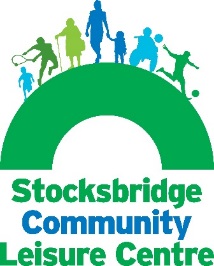 Stocksbridge Community Leisure CentreSummer FayreSunday 19th June 202211.00 am – 4.00 pmBecoming A StallholderIf you would like to become a stallholder at Stocksbridge Community Leisure Centre Summer Fayre please complete the attached form and return it along with your donation to:  Julie Martin, Assistant Centre Manager – Operations, Stocksbridge Community Leisure Centre, Moorland Drive, Stocksbridge, Sheffield, S36 1EG by Monday 13th June 2022.Table SizeTables will be provided measuring approximately 5/6ft in length, for a minimum donation of £12.00 per table.  Unfortunately access to power points cannot be provided.Oxley’s CafeThis year at our Summer Fayre our very popular Oxley’s Café will be open from 8.30 am through to 4.00 pm.The Café will be selling a variety of hot and cold food and drinks and a delicious selection of buns and cakes, including our very special cream scones!RestrictionsWe do not permit the sale of food items unless packaged and labelled in accordance with the current food labelling laws which came into effect from 1st October 2021.  Guidance regarding food labelling can be obtained from the Food Standards Agency Website - www.food.gov.uk.  All food products sold by stallholders, must be consumed off the premises.  We also restrict stallholder raffle’s and tombola’s.  If you are unsure about restrictions for any other items, please contact Julie Martin on (0114) 2883792 or email admin@stocksbridgeclc.co.uk. Stocksbridge Community Leisure CentreA Company Limited by Guarantee with Charitable Status. Company No. 08413664 Charity No. 1153527Stocksbridge Community Leisure Centre, Moorland Drive, Stocksbridge, S36 1EGTel: (0114) 288 3792ArrivalWe would request that all Stallholders arrive from 9.00 am to set up their stalls, which will be located in the Sports Hall, ready for the fayre to open to the public at 11.00 am. Hand sanitiser is available at reception and throughout the Leisure Centre for use by our stallholders and customers.  We also encourage the use of face coverings within the Leisure Centre by our customers.Loading And Pick UpThe event finishes at 4.00 pm – we request that stallholders do not pack away their stalls earlier than 4.00 pm.  All stallholders must have vacated the Leisure Centre by 6.00 pm.EnquiriesPlease contact Julie Martin, Assistant Centre Manager - Operations on (0114) 2883792 or email admin@stocksbridgeclc.co.uk for all enquiries.We look forward to seeing you at our Summer Fayre!Stocksbridge Community Leisure CentreA Company Limited by Guarantee with Charitable Status. Company No. 08413664 Charity No. 1153527Stocksbridge Community Leisure Centre, Moorland Drive, Stocksbridge, S36 1EGTel: (0114) 288 3792SCLC – Summer Fayre – Stall Application Form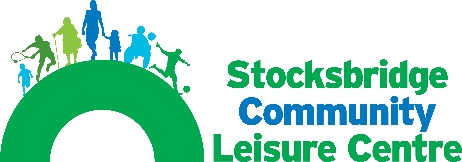 Sunday 19th June 2022 - Stocksbridge Community Leisure CentrePlease complete and return the stall application form to Julie Martin, Assistant Centre Manager – Operations, at Stocksbridge Community Leisure Centre along with your donation by 13/06/2022.Stallholders Details:Stall Details: Please briefly detail below the main products on sale on your stall.Please indicate the number of stalls you require: Stocksbridge Community Leisure CentreA Company Limited by Guarantee with Charitable Status. Company No. 08413664 Charity No. 1153527Stocksbridge Community Leisure Centre, Moorland Drive, Stocksbridge, S36 1EGTel: (0114) 288 3792Declaration:The following conditions are subject to our market licence: All goods sold must be legal, non-counterfeit or copies, must not contain explosive materials and no live animals must be sold.I am aware of the organiser’s information and requirements in connection with this Summer Fayre and acknowledge that I am entering a stall at my own risk. I confirm that if selling any food items upon my stall, I have complied with the current food labelling laws which came into effect from 1st October and indemnify SCLC against all liability arising from the sale of these items.I confirm that I understand that the organiser accepts no liability to me for any loss or damage of any nature to me or my property arising out of my participation in this Summer Fayre.Data Protection:All information supplied is stored in accordance with the General Data Protection Act and will only be used for the purpose of managing your stall booking, as well as supplying you with information which you feel will be of benefit to you.  We will not pass your details onto any third party, but will make you aware of offers from our corporate sponsors from time to time.  Please tick here if you are happy for us to contact you with information or offers, not directly related to the stall booking applied for on this form ⃝For further details of our Privacy Policy, please refer to our web site – www.stocksbridgeclc.co.ukWe look forward to seeing you at our Summer Fayre!Stocksbridge Community Leisure CentreA Company Limited by Guarantee with Charitable Status. Company No. 08413664 Charity No. 1153527Stocksbridge Community Leisure Centre, Moorland Drive, Stocksbridge, S36 1EGTel: (0114) 288 3792First Name:Surname:Stall Name:Address:Address:Address:Postcode:Telephone:Email:Are you selling any food items on your stall?(We only permit sale of food items which are packaged and labelled in accordance with the current food labelling laws which came into effect from 1st October 2021).*If you are wishing to sell food items on your stall, can you please ensure that you refer to the Food Standards Agency for guidance on food labelling -  www.food.gov.uk after recent changes to the law regarding food labelling.          Yes*:                           No:                         I confirm that I have read and complied with the Food Standards Agency guidance, with regards to the labelling any food items upon my stall and can confirm that I have complied with the current food labelling laws, which came into effect from 1st October 2021.  I also indemnify Stocksbridge Community Leisure Centre against all liability and claims arising from the sale of the produce.	I confirm that I have read and complied with the Food Standards Agency guidance, with regards to the labelling any food items upon my stall and can confirm that I have complied with the current food labelling laws, which came into effect from 1st October 2021.  I also indemnify Stocksbridge Community Leisure Centre against all liability and claims arising from the sale of the produce.	Signed:(If applicant is Under 16 years of age, this must be signed by a parent or guardian).Date:Stall – £12.00 Minimum Donation Per Table.(Tables will be provided measuring approximately 5ft/6ft in length).Number Of Tables Required.Donation Received:          Cash:           Card:            Cheque:         (Please make cheques payable to ‘4SLC Trust’)Donation Received:          Cash:           Card:            Cheque:         (Please make cheques payable to ‘4SLC Trust’)How did you find out about the SCLC Summer Fayre:How did you find out about the SCLC Summer Fayre:Stallholder Signature:(If applicant is Under 16 years of age, this must be signed by a parent or guardian). Date:For internal use only:For internal use only:For internal use only:For internal use only:Payment Received By:Date